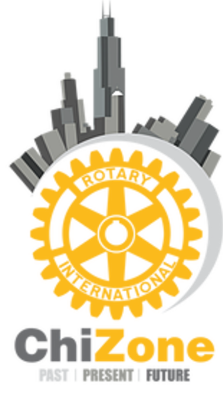 October 27-29, 2017
ROTARY CHIZONE SPONSORSHIP FORMSPONSORSHIP LEVEL (check below):_____	Founder Paul Harris Sponsor – $5,000 (2 only).  The Paul Harris Sponsors will receive 10 guest tickets with preferred front center seating for the John O’Leary presentation on Friday, October 27 at 4:00 pm, as well as a private reception with John including a photo opportunity and book signing, as well as placement of a half page ad in the program book, and a representative of the sponsors will have an opportunity to introduce John for his presentation._____	First Club President Silvester Schiele Sponsor - $2,500 (4 only).  The Silvester Schiele Sponsors will receive 5 guest tickets for the O’Leary presentation, with preferred seating behind the Harris Sponsor seating, plus admission to the private reception, plus a half page ad in the program book. _____	First RI General Secretary Chesley Perry Sponsor - $1,000 (10 only).  The Chesley Perry Sponsors will receive 5 guest tickets to the O’Leary presentation, with preferred seating behind the Harris and Schiele Sponsor seating, plus a quarter page ad in the program book. _____	ChiZone Program Book - $500 (unlimited) for a quarter page ad in the program book. We expect to print at least 500 programs, so this will be a good marketing opportunity.							Total: $________________Company/Club Name: ___________________________________________________Address:______________________________________________________________Email:______________________________________________  Phone:___________Credit Card Type: ______________________________________________________Credit Card Number: ____________________________________________________Expiration Date: _______________________ CV: (3 digit number on back of card) __________Signature: _____________________________________________________________Chair Nicki Scott, dgnicki6450@gmail.com
WWW.CHIZONE.ORG